THÔNG TIN TRỌNG TÀI VIÊNNGUYỄN CHÍNHNGUYỄN CHÍNH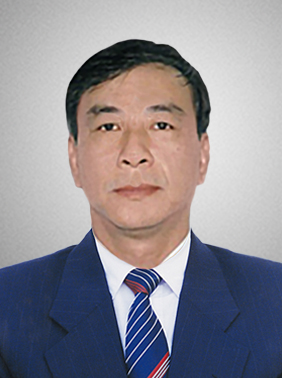 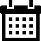 Năm sinh: 1957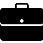 Nghề nghiệp: Luật sư Thành viên Công ty Luật hợp danh NGHIÊM & CHÍNH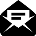 Email: chinh.nguyen@nghiemchinh.com  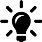 Lĩnh vực hoạt động: Tư vấn pháp luật kinh tế, thương mại, đầu tư và lao động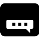 Ngôn ngữ: Tiếng Anh, Tiếng ĐứcHọc vấnHọc vấn1987Cử nhân Luật kinh tế, thương mại, Trường đại học tổng hợp Martin Luther, Halle – Wittenberg, CHDC ĐứcKinh nghiệmKinh nghiệm1989 – 1993Chuyên viên tư vấn pháp lý, Công ty dịch vụ đầu tự nước ngoài (FISC), thuộc Bộ kinh tế Đối ngoại Việt Nam1993 – 1998Luật sư, Công ty luật Tilleke & Gibbins Consultants Ltd tại TP. Hồ Chí Minh2001 – 2006Luật sư Trưởng, Tập đoàn sản xuất hàng tiêu dùng Unilever Việt Nam2006 – nayLuật sư Thành viên, Công ty Luật hợp danh NGHIÊM & CHÍNHChức vụChức vụ1989Luật sư, Đoàn luật sư TP. Hồ Chí Minh2004 – nayTrọng tài viên, Trung tâm trọng tài quốc tế Việt Nam (VIAC) bên cạnh Phòng Thương mại và Công nghiệp Việt NamBằng cấp/chứng chỉBằng cấp/chứng chỉ1987Cử nhân Luật kinh tế, thương mại, Trường đại học tổng hợp Martin Luther, Halle – Wittenberg, CHDC Đức1995Khóa huấn luyện về kỹ năng đàm phán và thương lượng tại Trường Luật Harvard (Mỹ).